Saint Albert Dance Team Winter Mini Dance Clinic 2016        Sunday, February 21st 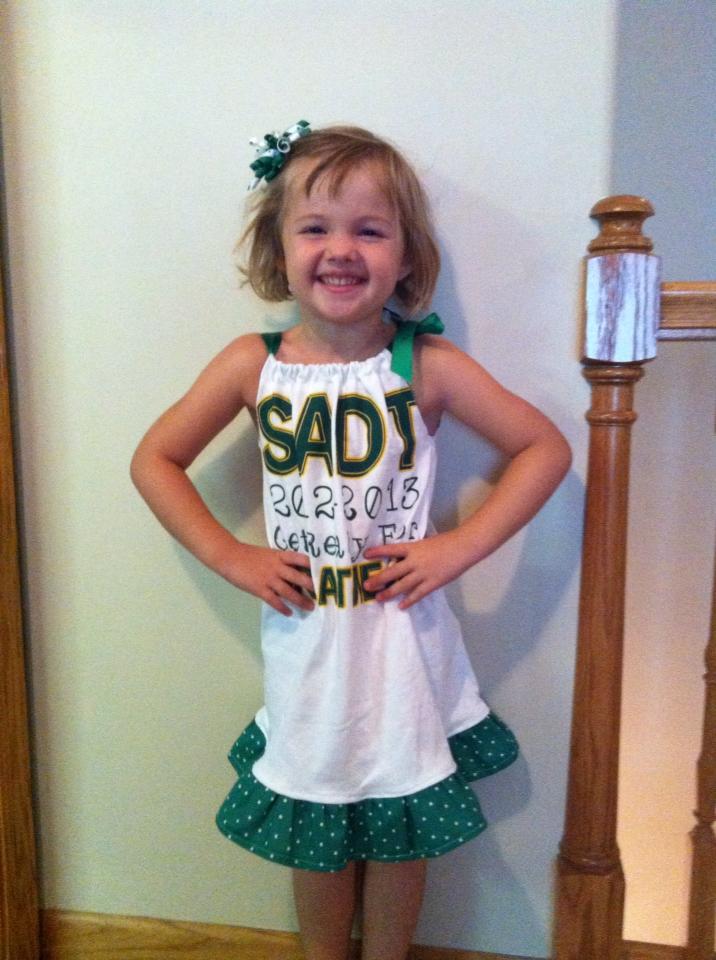 Registration from 1:30 – 2:00pmClinic 2:00 – 4:00pm$25.00 per child Pre-K - 6th gradeHeld at Kerri’s Dance Studio1851 Madison Ave Suite 500Spirit items will be available for purchase. Snacks will be provided.Pre-Registration is helpful but not required. Registrations accepted at the door.Kids will learn a dance with the Varsity dance team, have a snack and showcase the dance for their parents. Participants are invited to perform at the S.A. Dance Team Season Showcase on Feb. 27th at 7:00pm in the high school gym. If you have any questions please contact coach Kerri Watts at kjo123@cox.net.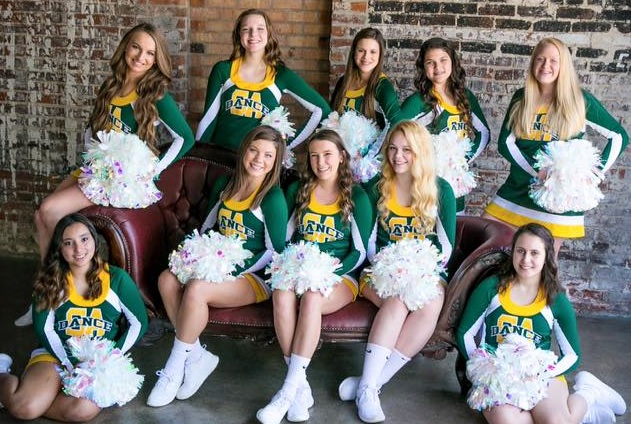 Pre-Registration form for SADT Winter Mini Dance ClinicStudents Name - __________________________________Parent Name  - ___________________________________Contact info – Phone ___________________Email  - ____________________Students grade  - ______________Snacks will be provided - Any known allergies (especially food) or other special needs we should know about ?Payment -  Check # _____________  Cash _____________Thank you – Looking forward to a great day!!